BARANGAY HISTORY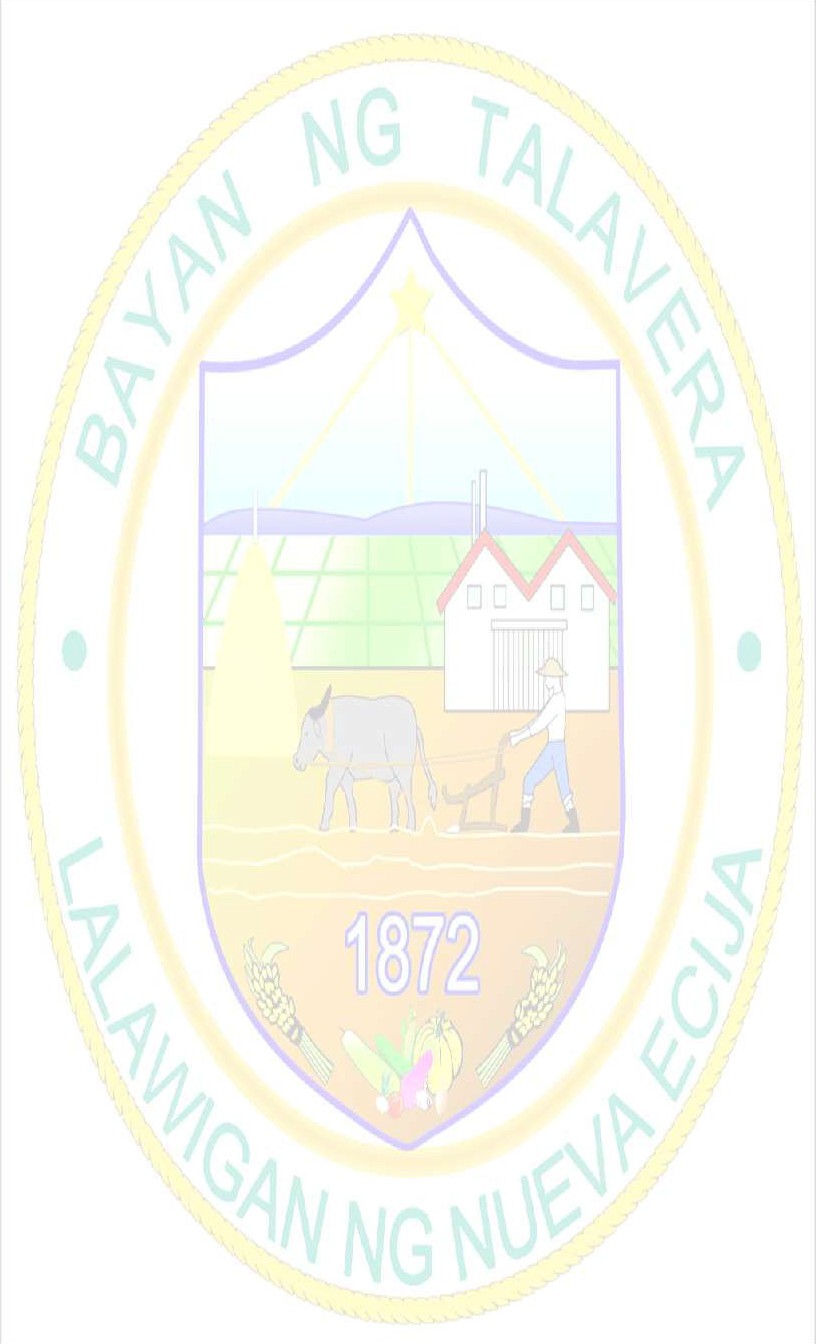 Barangay Bacal II is located in the center of the Hacienda Cojuanco, and considered the ĐeŶter of deǀelopŵeŶt for the goǀeŵeŶt ďeiŶg iŶitiated ďy ͞HaĐieŶderos͟ aŶd ďaraŶgay  officals. Barangay Bacal II also in the most fortunate among the four barangays composing the wide Hacienda. This is in terms of development and support, which is not given to the other barrios.The first owner of the hacienda is a woman named Senora vda. De Alferez, a window of a rich Spaniard. It was later sold to siblings, Don Ramon and Don Antonio Soriano. The later however, supervised in the tilling and cleaning the place and became the virtual owner of the land. Don Antonio built a house and a warehouse, all made of wood for him to reside permanently. Behind this wooden edifice is a deep well which he constructed. This well is 12 meters deep, and it is the only living landmark which reminds the ownership of Don Antonio Soriano.Ilocanos were the first dwellers of the place which is still like a forest, when they first came to reside, wherein big trees and wild grasses is green is seen elsewhere. The first dwellers clear the area. Among them were Francisco dela Cruz, Placido Marquez, Agustin Coronel. Damaso Ramirez, Antonio Ramirez, Apolonio Lazaro, Feliciano Salazar, Isabelo dela Cruz, Marcelo Damian, Matias dela Cruz, Crisanto galvan, Simfroso Villacorta, Sixto Manlapaz, Victoria Pangan, Marcelo Pagaduan, Pablo Agapito, Feliciano de Guzman, and Simeon Mangulabnan. They paid necessary taxes to Don Antonio Soriano for every parcel of land, which they clean.Don Antonio Soriano was still remembered by the barrio folks. He was known to them as strong and powerful man, aside from being boastful and merciless. His words are laws to be folloǁed, either ďad or good, aŶd eǀeŶ it is agaiŶst their ǁill. He doŶ’t eǀeŶ folloǁ ordiŶaŶĐe of the government. He is so fearless that he is not afraid to anybody.Don Antonio Soriano always considered himself as hard as a steel or ͞ďakal͟ iŶ talgalog. He was recognized as the most powerful in the place like steel (Bakal) which is very difficult to destroy. The HaĐieŶda ǁas later Ŷaŵed ďy DoŶ AŶtoŶio SoriaŶo as ͞Bakal͟ ŵeaŶiŶg stroŶg. It   is the only barrio situated inside the hacienda.Hacienda Bacal is formerly a part of the town of Muñoz Don Antonio decided to  separate it from the town of Muñoz, when he got a rift in the use of irrigation with Percy Gil an American owner of Hacienda Bustos of the nearby Bantug Muñoz town. However, the then Mayor of Muñoz, Deogracias delos Santos made a legal move to recover the area, but to no avail. A plebiscite was conducted and the residents voted that the Bacal area composed of Bacal I, II and III be a part of Talavera.DEMOGRAPHIC PROFILEAGRICULTURESchoolHealth CenterFacilities/ UtilitiesINFRASTRUCTURES/UTILITIESLOCAL GOVERNMENT ADMINISTRATIONOscar Balmeo	Ronald LazaroBrgy. Captain	SK ChairpersonBrgy Councilors	SK CouncilorsRodelio Perez	Jasmin De GuzmanFelix Santos	Apple Joy SabadoAlejandro Dunale	Arlene PerezDario Espiritu	Elvin SelisparaAnita Rendon	Pepito Pacis Jr.Roland Bacolores	John Rubert de LeonPriscilla Balmeo	Randy HisulerBrgy. Secretary	- Julieta TadeoBrgy. Treasurer	- Pedro Ibea Jr.Joselito ElmingChief of Brgy Tanod Brgy TanodsTotal Population- 3,103Male- 1,607Female- 1,496Household- 698No. of FamiliesDialect- 705Tagalog- 2,395Tagalog/ Ilokano- 606Ilocano- 13Tagalog/ Bisaya- 22Kapampangan- 1Tagalog/ Kapampangan- 8Bisaya- 7Tagalog/ Pangasinense- 0Others- 51PalayArea (Has)Ave. Production (Cav.)Farm Income (Php)Main Crop128.1712,4923,181,000Second Crop128.1711,8243,119,000Third Crop---Total256.3424,3165,300,000Barangay Hall√Barangay Nursery-Barangay Stage√Barangay Bridge√Barangay Plaza√Barangay Market-Barangay Gymnasium√Barangay Cemetery√Barangay Solar Dryer√Irrigation Facilities/Dams√Barangay Basketball Court√Barangay Chapel/ Church√